ZŠ Vánoce ve světěVe středu 7. 12. 2022 navštívili žáci 5. C a 6. C pořad Vánoce ve světě v pedagogickém centru Pražského arcibiskupství.Dozvěděli jsme se, proč se slaví Vánoce, kde všude se slaví a jaké jsou rozdíly v různých koutech světa.Dětem se akce velmi líbila.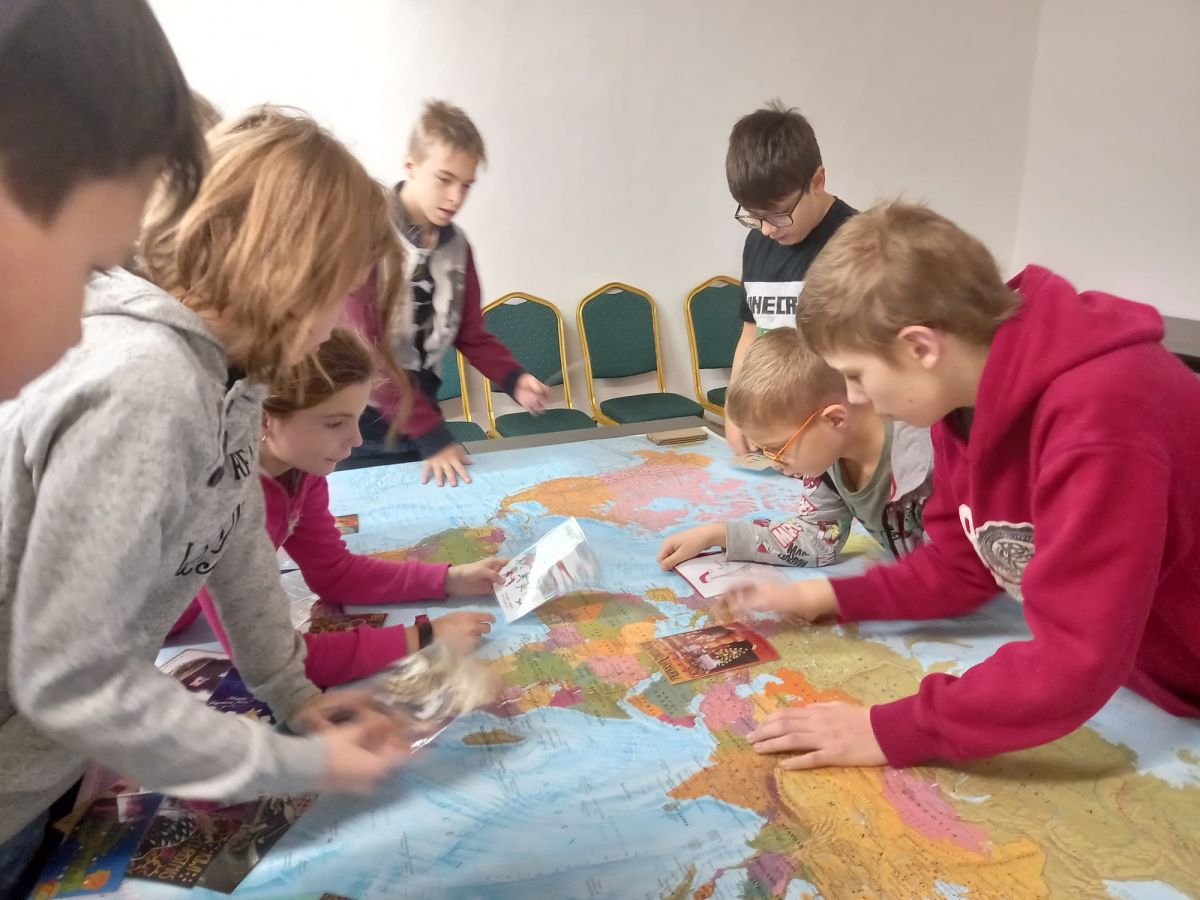 